             	 		Cavan County Council                 ARTS DEVELOPMENT AWARDS Guidelines and Application Form for Arts ProvidersFor projects and events taking place up to February 2019Deadline for submission of completed application: 25th January 2018Organisations, groups or individuals running arts events and projects in County Cavan or promoting the County arts offerings elsewhere between February 2018 – February 2019.CriteriaThe Arts Developments Awards are designed to assist and enhance arts participation, engagement, and audience development for the arts in relation to any of the following categories:Arts Participation 	(e.g. workshops, performance, arts production, etc. involving the general public and/or target groups)Arts in Settings 	(e.g. Artist-led projects in settings such as community, education, 				health care, landscape, etc.)Arts Events 		(e.g. stand alone events, events as part of a festival, scheme or 				community project, etc.). The examples above are meant as a guide only. The scheme is open to other proposals that arts providers might wish to make which are relevant to their aims.Please NoteThe total funds available under this scheme will not exceed €12,000.Applicants are encouraged to source funding from other agencies or sponsors.The maximum amount awarded to any applicant will be €1,000, however it is expected that most awards will be in the region of €400 - €600.The assessment and quality of your application will be adjudicated by a panel.Applicants are notified approximately six weeks after the closing date.Applications in hardcopy only: support material is essential to each application. Late applications cannot be accepted.Closing date is: Thursday 25th January 2018 at 4.00pmArts Development Awards Application Form* This information should demonstrate your track record in arts development, and    acknowledge the support of your funders where applicable.   Supporting documentation must be included for the assessment of your application. If you have previously received funding from Cavan County Council or other funding agencies, please include examples with your application of how you acknowledged this funding i.e. posters, press, tickets, programmes, web links, etc.Financial InformationPlease estimate your budget breakdownYour application will be adjudicated using the following criteria and weighting:Experience and track record of artists, and team where applicable			15 Benefits to ongoing arts and audience development					15The quality of the proposal								25The quality of the proposed project							25The Impact of the project on the wider arts environment in County Cavan		20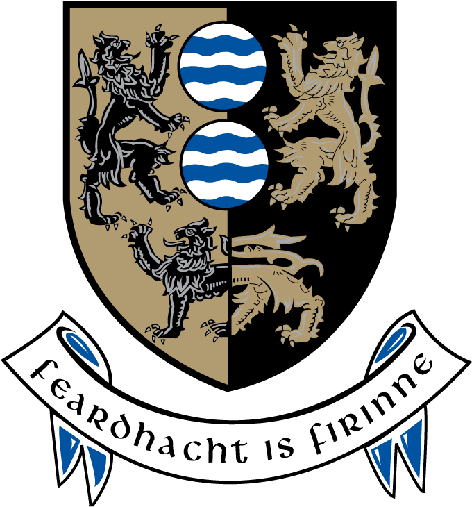 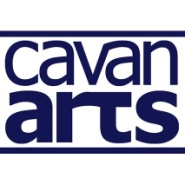 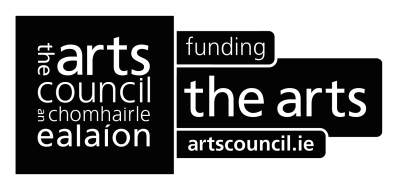 For Office Use OnlyName of Individual, Group or Organisation:Name of Individual, Group or Organisation:Name of Secretary if different from above: Name of Secretary if different from above: Contact Address (all correspondence will be sent to this address)Contact Address (all correspondence will be sent to this address)Tel Mob Email Web: wwwPlease give a short description of your proposal (max 100 words)Please give a short description of your proposal (max 100 words)Supporting DocumentationPlease TickCDs / DVDs and/or appropriate links*Biographies of Artists and/or Arts Specialists (CV’s may be requested if successful)Other (programmes, photographs, catalogues and other printed or published advertising, promotion of the arts* Please do not include original items as they cannot be returned.Applicants working with children must demonstrate that they have or are in the process of obtaining Garda Clearance (in the case of artists and facilitators), or a Child Protection Policy (in the case of an organisation). If you are organising an arts festival or public event please indicate if you have a Health and Safety Plan in place.Projected Income€Sponsorship Grant aidTicket salesSale of productIncome in kindOther ContributionsRequested Amount from Cavan County CouncilTotal Income€Projected Expenditure                                         €Artist Fees Other Fees (e.g. other professionals, service providers, etc.) MaterialsAdvertisingAdministrationTravelSubsistence InsuranceRentUtilitiesLicense/RightsOtherTotal Expenditure€Bank DetailsBank DetailsBank DetailsBank DetailsBank DetailsBank DetailsBank DetailsBank DetailsBank DetailsBank DetailsBank DetailsBank DetailsBank DetailsBank DetailsName of Account: Name of Account: Name of Account: Name of Account: Name of Account: Name of Account: Name of Account: Name of Account: Name of Account: Name of Account: Name of Account: Name of Account: Name of Account: Name of Account: IBANIBANBIC
Bank Name:Bank Name:Bank Name:Bank Name:Bank Name:Bank Name:Bank Name:Bank Name:Bank Name:Bank Name:Bank Name:Bank Name:Bank Name:Bank Name:Bank Address:Bank Address:Bank Address:Bank Address:Bank Address:Bank Address:Bank Address:Bank Address:Bank Address:Bank Address:Bank Address:Bank Address:Bank Address:Bank Address:Currency:Currency:Currency:Currency:Currency:Currency:Currency:Currency:Currency:Currency:Currency:Currency:Currency:Currency:Date Rec.A.O. Recm. €Co. Co. ApprovalRef. No. DateDateSignedSignedSignedResponse DatePayment RequestedPayment Sent/PaidSignedDateDate